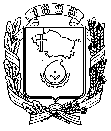 АДМИНИСТРАЦИЯ ГОРОДА НЕВИННОМЫССКАСТАВРОПОЛЬСКОГО КРАЯПОСТАНОВЛЕНИЕ05.12.2017                                                                                                 № 2713НевинномысскОб утверждении положения о проведении общегородского конкурса на «Лучшее оформление новогодней витрины, фасада предприятия торговли, учреждения, организации»В целях стимулирования предприятий, учреждений, организаций к участию в праздничных мероприятиях, а также создания праздничного новогоднего облика города Невинномысска, постановляю:Утвердить:Положение о проведении конкурса «Лучшее оформление новогодней витрины, фасада предприятия торговли, учреждения, организации» согласно приложению № 1 к настоящему постановлению;Состав комиссии о проведении конкурса «Лучшее оформление новогодней витрины, фасада предприятия торговли, учреждения, организации» согласно приложению № 2 к настоящему постановлению.2. Разместить настоящее постановление на официальном сайте администрации города Невинномысска в информационно-телекоммуникационной сети «Интернет» и опубликовать в газете «Невинномысский рабочий».3. Контроль за выполнением настоящего постановления возложить на заместителя главы администрации города Невинномысска Моргунову И.Е.Глава города НевинномысскаСтавропольского края				     М.А. МиненковПриложение № 1к постановлению администрациигорода Невинномысска05.12.2017 № 2713ПОЛОЖЕНИЕо проведении конкурса «Лучшее оформление новогодней витрины, фасада здания, прилегающих к объектам недвижимости территорий» Общие положения1.1.Настоящее Положение определяет порядок проведения ежегодного городского конкурса «Лучшее оформление новогодней витрины, фасада здания, прилегающих к объектам недвижимости территорий» (далее - конкурс), условия участия в нем.1.2. Организатор конкурса – комитет по управлению муниципальным имуществом администрации города Невинномысска.1.3. Цель конкурса - создание праздничной новогодней атмосферы в городе Невинномысске, повышение культуры обслуживания жителей и гостей города Невинномысска, эстетического и художественного уровня оформления витрин, фасадов зданий, благоустройство и украшение прилегающих к объектам недвижимости территорий, поиска оригинального подхода к организации праздничного оформления.1.4. Конкурс проводится ежегодно в период с 05 декабря по 25 декабря.II. Порядок проведения конкурса2.1. В конкурсе принимают участие хозяйствующие субъекты всех форм собственности, подавшие заявление по форме согласно приложению к настоящему Положению.2.2. Заявки подаются в комитет по управлению муниципальным имуществом администрации города Невинномысска по адресу:                                г. Невинномысск, ул. Гагарина, 74А, каб. 5, часы приема с 09:00 до 18:00, перерыв  с 13:00 до 14:00, тел 3-27-06.2.3. Конкурс проводится по следующим номинациям:1) «Лучшее оформление новогодней витрины»;2) «Лучшее новогоднее оформление фасада»;3) «Лучшее новогоднее оформление прилегающих к объектам недвижимости территорий».2.4. Заявки на участие в конкурсе подаются до 22 декабря.III. Подведение итогов конкурса3.1. Для организации и проведения конкурса формируется комиссия по проведению конкурса (далее - Конкурсная комиссия), состав которой утверждается постановлением администрации города Невинномысска. Конкурсная комиссия действует в соответствии с настоящим Положением.3.2. Решения Конкурсной комиссии принимаются простым большинством голосов. При равенстве голосов голос председательствующего считается решающим. Решение Конкурсной комиссии оформляется протоколом.3.3. Конкурсная комиссия до подведения итогов осуществляет осмотр витрин, фасадов зданий, благоустройства и украшения прилегающих к объектам недвижимости территорий организаций и предприятий, подавших заявки для участия в конкурсе. Конкурсная комиссия определяет победителя в каждой из номинаций на заседании Конкурсной комиссии 25 декабря текущего года.IV. Награждение победителей4.1. Победители конкурса награждаются дипломами администрации города Невинномысска.4.2. Информация о победителях конкурса размещается на официальном сайте администрации города Невинномысска в информационно-телекоммуникационной сети «Интернет».Первый заместитель главы администрации города Невинномысска                                          В.Э. СоколюкПриложение № 2к постановлению администрациигорода Невинномысска05.12.2017 № 2713СОСТАВ комиссии о проведении конкурса «Лучшее оформление новогодней витрины, фасада здания, прилегающих к объектам недвижимости территорий»Первый заместитель главы администрации города Невинномысска                                        В.Э. СоколюкПриложениек Положению о проведении конкурса«Лучшее оформление новогоднейвитрины, фасада здания, прилегающихк объектам недвижимости территорий»ЗАЯВКАна участие в конкурсе «Лучшее оформление новогодней витрины, фасада здания, прилегающих к объектам недвижимости территорий»1. Заявитель __________________________________________________ __________________________________________________________________________________________________________________________________________________________(наименование предприятия, организации, учреждения)2. Ф.И.О. ответственного лица _____________________________________________________________________________________________________3. Адрес организации ______________________________________________________________________________________________________________________________                                                                                  (полностью)4. Адрес места, выбранного для проведения мероприятия________________________________________________________________5. Предполагаемая дата и времяпроведения______________________________________________________6. Контактный телефон________________________________________                                                                       (организации) (ответственного лица)7. Описание заявки____________________________________________Ответственное лицо___________________________                                                                 (Ф.И.О. полностью роспись)Руководитель организации________________________                                                                              (Ф.И.О. полностью, роспись)Дата отправленияМ.П.